Nombre proyectoCátedras de Tecnologías AccesiblesConvocatoria: GENERAL Universidad Solicitante: Autor (nombre completo):Correo electrónico de contacto: Fecha: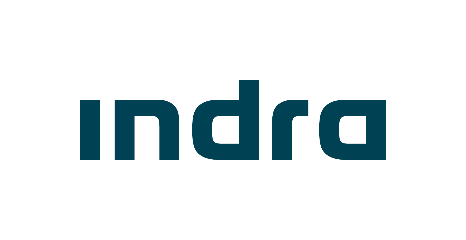 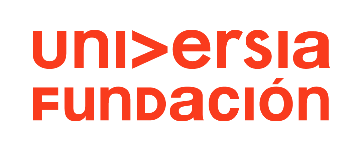 ContenidoResumen del proyectoTítulo del proyecto / acrónimoDescripción del proyecto. Objetivos específicos del proyecto y resultados esperados. Indicar en qué modo contribuye la solución propuesta a la integración laboral de personas con discapacidad. Destacar el carácter innovador del proyecto y la manera en que mejora, productos, procesos o servicios ya existentes.[Extensión estimada: 2 páginas]Descripción técnica del proyectoDescripción de la tecnología empleada en el proyecto. Metodología aplicada. Duración del proyecto. Planificación de tareas, hitos y entregables. Indicar si el usuario estará involucrado en el proyecto y en qué fases (Requisitos, Diseño, Validación, Piloto)[Extensión estimada 2 págs.]Responsabilidad, adecuación técnica y sostenibilidad económicaIndicar si se trata de un proyecto de colaboración interuniversitaria, que impliquen la colaboración de dos o más universidades. Contar con equipos de trabajo multidisciplinares. Experiencia de la entidad o estudiante en la realización de proyectos de tecnologías accesibles. Se valorará la participación de investigadores/alumnos estudiantes con certificado de discapacidad en el equipo. Contar con la colaboración de estudiantes. Soluciones económicamente sostenibles y autofinanciables. Indicar presupuesto estimado y justificación del mismo. [Extensión estimada 2 págs.]Carácter innovadorBreve introducción al estado del arte indicando la aportación del proyecto a la mejora del estado del arte. Destacar el carácter innovador de la propuesta. Indicar la relación que existe entre la propuesta y otros proyectos de innovación a nivel nacional/internacional. Indicar si existen soluciones similares en el mercado y cómo la propuesta mejora lo existente.Innovación tecnológica: referida tanto a la creación de nuevas tecnologías como a la aplicación y modificación de tecnologías existentes para aportar soluciones a las personas con discapacidad.  (No se financia investigación básica, sino proyectos de innovación tecnológica, aplicados a un colectivo y problemas concretos). Productos/ servicios de bajo coste, open source o gratuitos para el usuario final.[Extensión estimada 2 pág.]Impacto, Alcance y sostenibilidadAlcance del proyecto: número de usuarios con discapacidad beneficiados por el proyecto. Se deben beneficiar el máximo número de personas posibles. Es importante indicar también el número de usuarios que se prevé que testen la tecnología. Escalabilidad el proyecto, plan de continuidad. Viabilidad para escalar el proyecto, aplicación a la vida real y continuidad del producto en el mercado. Posibilidad y probabilidad de internacionalización del proyecto.Plan de comunicación de resultados, si está previsto.[Extensión estimada 1 pág.]Otras cuestiones a valorarColaboración con el movimiento asociativo.Sinergias con otras Cátedras Universalidad de la solución Impacto laboral y socialPotencial de transferencia directa a la sociedad Indicar otras cuestiones extra, no contempladas previamente, que puedan resultar de interés para la valoración del proyecto, como por ejemplo si se cuenta con desarrollo y financiación previa en el proyecto (indicar fecha y cuantía).Si no se ha indicado antes, indicar aquí la organización o tipología de organización a la que se destinará el 10% del presupuesto vinculado a entidades del tercer sector.Otros puntos de interés[Extensión estimada 1 pág.]indracompany.com